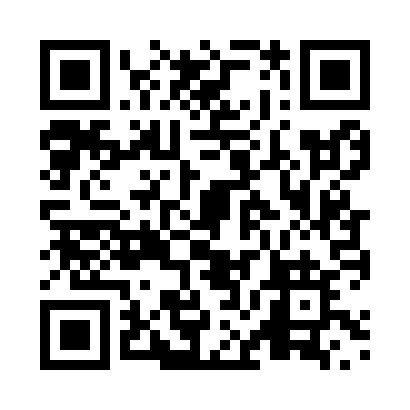 Prayer times for Yreka, British Columbia, CanadaWed 1 May 2024 - Fri 31 May 2024High Latitude Method: Angle Based RulePrayer Calculation Method: Islamic Society of North AmericaAsar Calculation Method: HanafiPrayer times provided by https://www.salahtimes.comDateDayFajrSunriseDhuhrAsrMaghribIsha1Wed4:126:041:276:348:5110:442Thu4:096:021:276:358:5310:473Fri4:066:001:276:368:5510:494Sat4:035:591:276:378:5610:525Sun4:015:571:276:378:5810:546Mon3:585:551:276:388:5910:577Tue3:555:541:276:399:0110:598Wed3:535:521:276:409:0211:029Thu3:505:501:276:419:0411:0510Fri3:475:491:276:429:0511:0711Sat3:455:471:276:439:0711:1012Sun3:425:461:276:449:0811:1213Mon3:395:441:276:459:1011:1514Tue3:375:431:276:459:1111:1815Wed3:345:411:276:469:1211:2016Thu3:335:401:276:479:1411:2017Fri3:335:391:276:489:1511:2118Sat3:325:371:276:499:1711:2219Sun3:325:361:276:509:1811:2320Mon3:315:351:276:509:1911:2321Tue3:305:341:276:519:2111:2422Wed3:305:331:276:529:2211:2523Thu3:295:311:276:539:2311:2524Fri3:295:301:276:539:2511:2625Sat3:285:291:276:549:2611:2726Sun3:285:281:276:559:2711:2727Mon3:285:271:276:569:2811:2828Tue3:275:261:286:569:2911:2929Wed3:275:261:286:579:3011:2930Thu3:265:251:286:589:3111:3031Fri3:265:241:286:589:3311:30